Requirement :-Input Voltage		:	1.5V to 3.2VOutput Voltage		:	5VOutput Current 		:  	0.5A to 0.750ASelected IC Parameters :- Selected IC 		:	TLV61070AManufacturer 		: 	TIInput Voltage		:	0.5V to 5.5VOutput Voltage		:	2.2V to 5.5VSwitching Current 	:	2.5ASwitching freq		:	500KHz to 1MHzUVLO Rising		:	1.0V to 1.3VUVLO falling		:	0.4V to 0.5VVEN(H)			:	1.2VVEN(L)			:	0.35V to 0.45VReadings :- Test 1:- Below is the Image of the TLV61070A Encrypted PSpice Model.Input Voltage			:	3.2VOutput Voltage		:	5VOutput Current 		:  	0.750A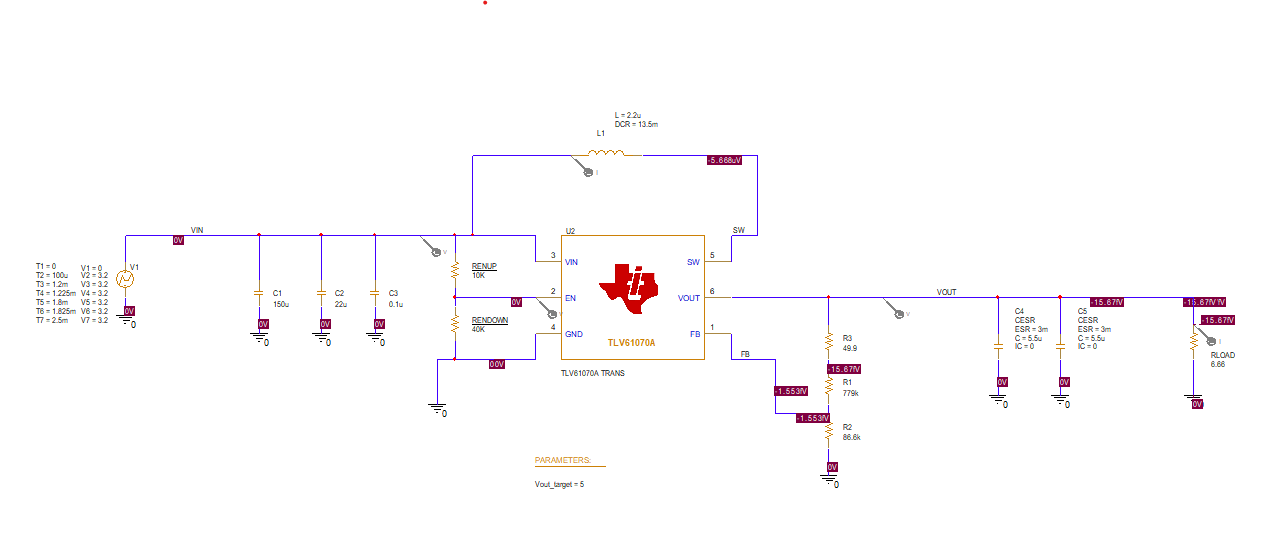 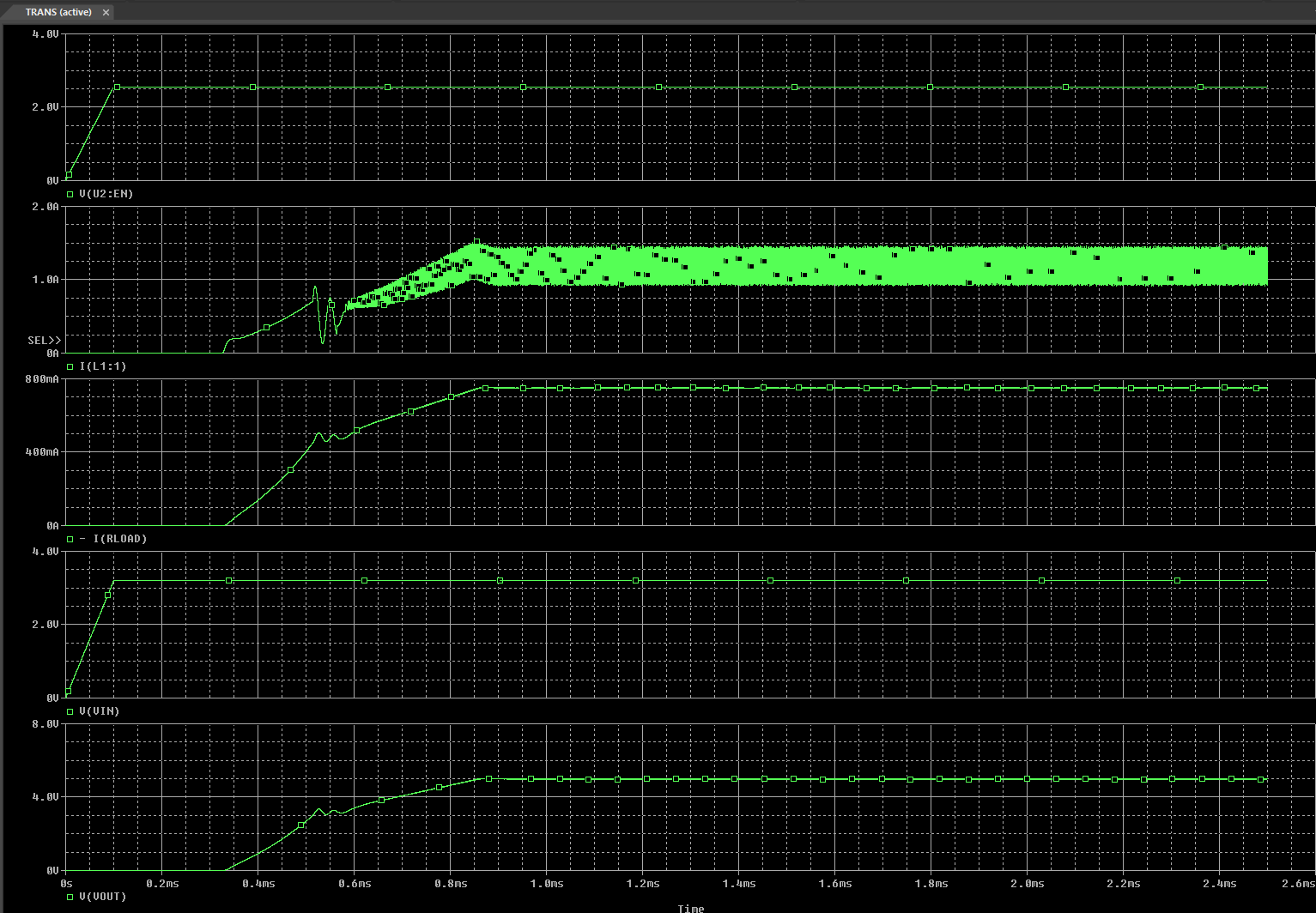 Test 2:- Below is the Image of the TLV61070A Encrypted PSpice Model.Input Voltage			:	1.5VOutput Voltage		:	5VOutput Current 		:  	0.750A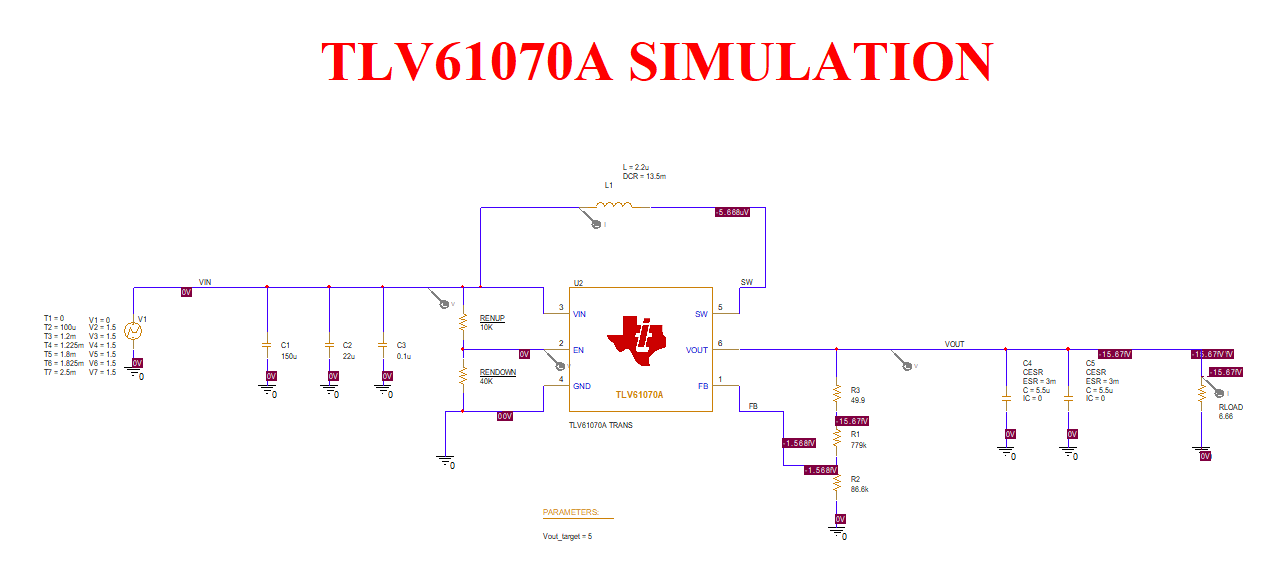 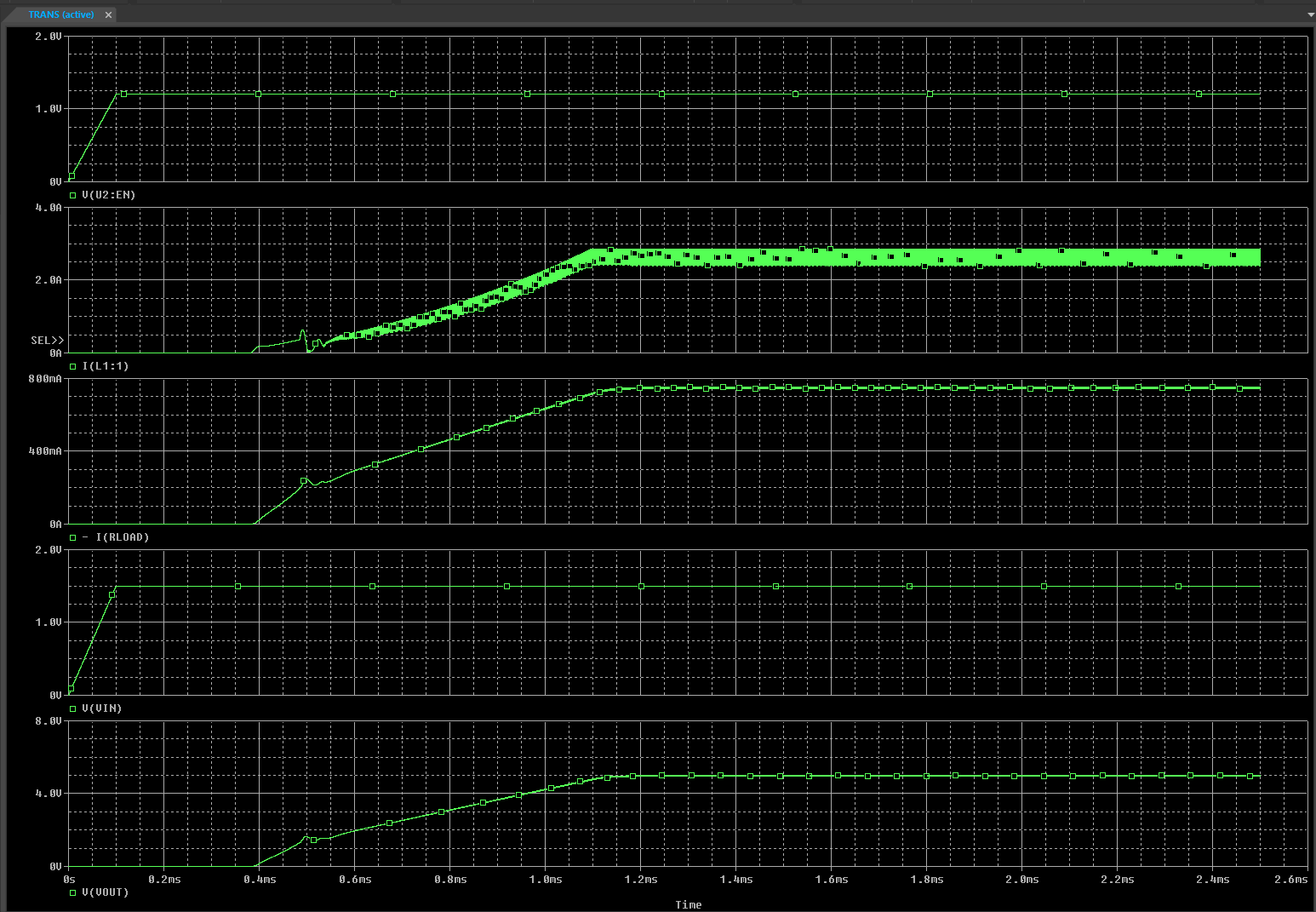 